	Grouping Recording SheetWrite numbers in the chart depending on how they can be grouped.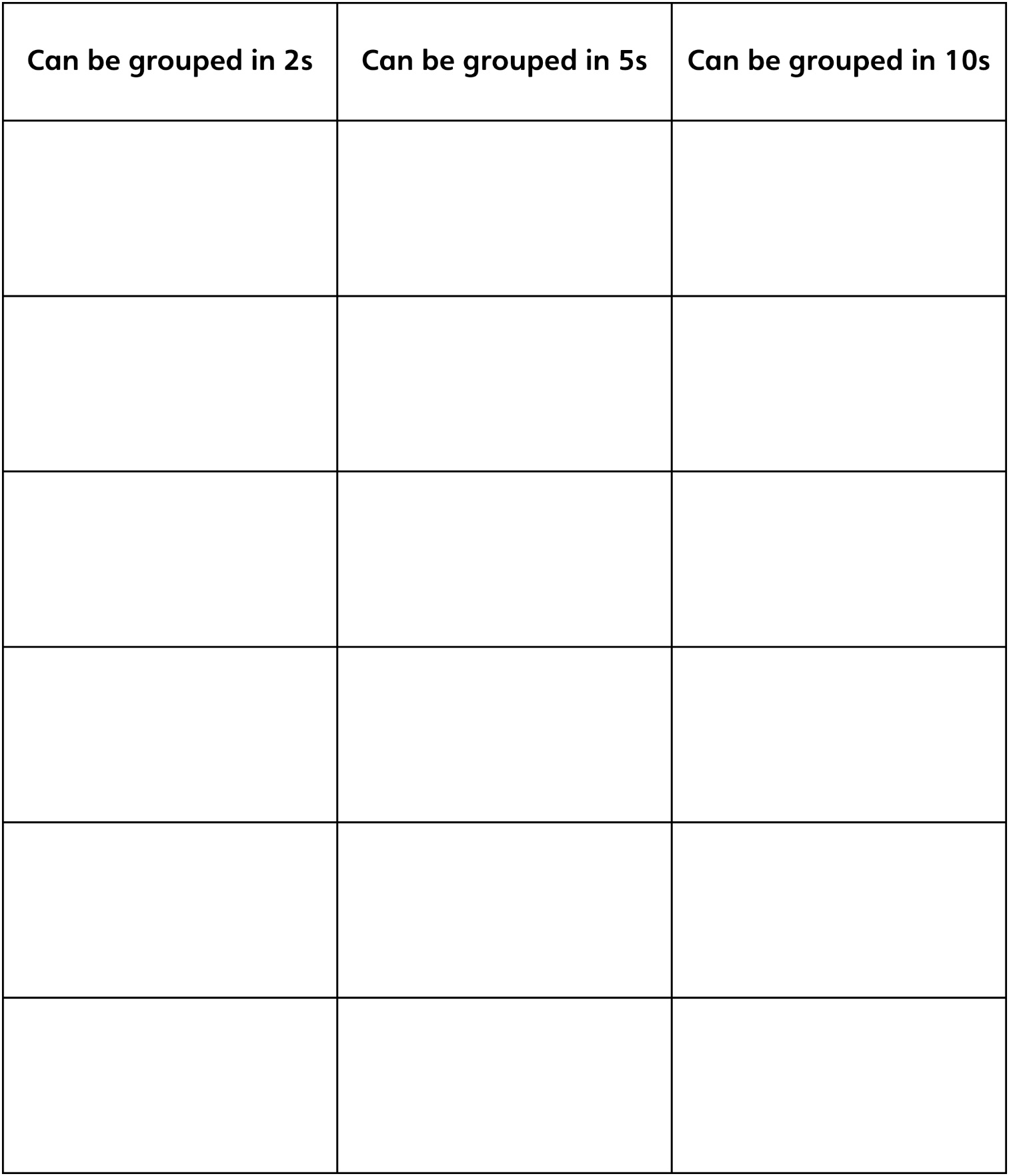 